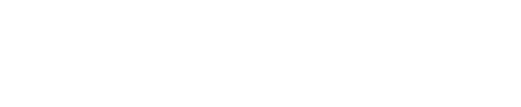 Herts FV35Herts FV35Herts FV35Herts FV35Herts FV35Herts FV35Herts FV35Herts FV35Herts FV351.Dacorum Athletic Club 161.Dacorum Athletic Club 161.Dacorum Athletic Club 161.Dacorum Athletic Club 161.Dacorum Athletic Club 161.Dacorum Athletic Club 161.Dacorum Athletic Club 161.Dacorum Athletic Club 161.Dacorum Athletic Club 1611480Claire HALLISSEYFV3529:20Dacorum Athletic Club21256Rebecca FAWCETTFV3531:07Dacorum Athletic Club31259Jess GRAYFV3531:18Dacorum Athletic ClubHerts FV45+Herts FV45+Herts FV45+Herts FV45+Herts FV45+Herts FV45+Herts FV45+Herts FV45+Herts FV45+1.Dacorum Athletic Club 1121.Dacorum Athletic Club 1121.Dacorum Athletic Club 1121.Dacorum Athletic Club 1121.Dacorum Athletic Club 1121.Dacorum Athletic Club 1121.Dacorum Athletic Club 1121.Dacorum Athletic Club 1121.Dacorum Athletic Club 11211481Kate RENNIEFV4528:41Dacorum Athletic Club51482Sam SULLIVANFV4536:03Dacorum Athletic Club61257Celia FINDLAYFV5536:29Dacorum Athletic Club2.North Herts Road Runners 1302.North Herts Road Runners 1302.North Herts Road Runners 1302.North Herts Road Runners 1302.North Herts Road Runners 1302.North Herts Road Runners 1302.North Herts Road Runners 1302.North Herts Road Runners 1302.North Herts Road Runners 13041499Barbara SAYERSFV4535:57North Herts Road Runners111495Linda AIRDFV5542:09North Herts Road Runners151496Lindsay COOKFV4545:13North Herts Road Runners3.Barnet & District AC 1323.Barnet & District AC 1323.Barnet & District AC 1323.Barnet & District AC 1323.Barnet & District AC 1323.Barnet & District AC 1323.Barnet & District AC 1323.Barnet & District AC 1323.Barnet & District AC 13271466Helen HOYLEFV5537:00Barnet & District AC121468Kirsty JOHNSTONEFV5542:40Barnet & District AC131254Clare BOUTLEFV4543:35Barnet & District ACHerts MV60+Herts MV60+Herts MV60+Herts MV60+Herts MV60+Herts MV60+Herts MV60+Herts MV60+Herts MV60+1.St Albans Striders 1241.St Albans Striders 1241.St Albans Striders 1241.St Albans Striders 1241.St Albans Striders 1241.St Albans Striders 1241.St Albans Striders 1241.St Albans Striders 1241.St Albans Striders 12455429Colin BRAYBROOKMV6033:04St Albans Striders65432Andrew DOBINSONMV6033:31St Albans Striders135437Adrian JONESMV6035:54St Albans Striders2.Watford Joggers 1332.Watford Joggers 1332.Watford Joggers 1332.Watford Joggers 1332.Watford Joggers 1332.Watford Joggers 1332.Watford Joggers 1332.Watford Joggers 1332.Watford Joggers 13385480Marcus EDWARDSMV6034:27Watford Joggers115479Richard DOUGHTYMV70+35:18Watford Joggers145490Colin TAYLORMV6036:50Watford Joggers3.Watford Joggers 2573.Watford Joggers 2573.Watford Joggers 2573.Watford Joggers 2573.Watford Joggers 2573.Watford Joggers 2573.Watford Joggers 2573.Watford Joggers 2573.Watford Joggers 257185492Robin TREMAINEMV6040:16Watford Joggers195483Robert KENISONMV6041:30Watford Joggers205491Keith TAYLORMV6044:49Watford Joggers